Periodicity HW setIB Chem - Unit 1, Topic 3Topic 3: Periodicity3.1 The arrangement of elements in the periodic table helps to predict their electron configuration.3.2 Elements show trends in their physical and chemical properties across periods and down groups.Read & Respond Notes: Topic 3.1 (I recommend some bundling here)							Due:_________Topic 3.2												Due:_________Problem Set: Topic 3 Exercises #1-33								Due:_________Vocabulary: Choose one of the vocabulary assignment options using the following 		Due:_________vocabulary words.GroupsPeriodsHalogensNoble gassesAlkali metalsLanthanoidesActinoidesPeriodicityNuclear chargeShieldingEffective nuclear chargeIonization energyElectron affinityElectronegativityDelocalizedStable octetHalidesPrecipitateGiant ionicMolecular covalentGiant covalentAmphotericBasicacidicAnalysis: 												Due:_________Figure 3.2 on page 94 tries to show how shielding can influence the effective nuclear charge felt by the outer electrons of an atom. Thinking about this explain how shielding, the size of an atom, and the type of element determines the differences and similarities in the trends of the chemical and physical properties of the group 1 (alkali) and group 17 (halogen) elements.Challenge Problem: 										Due:__________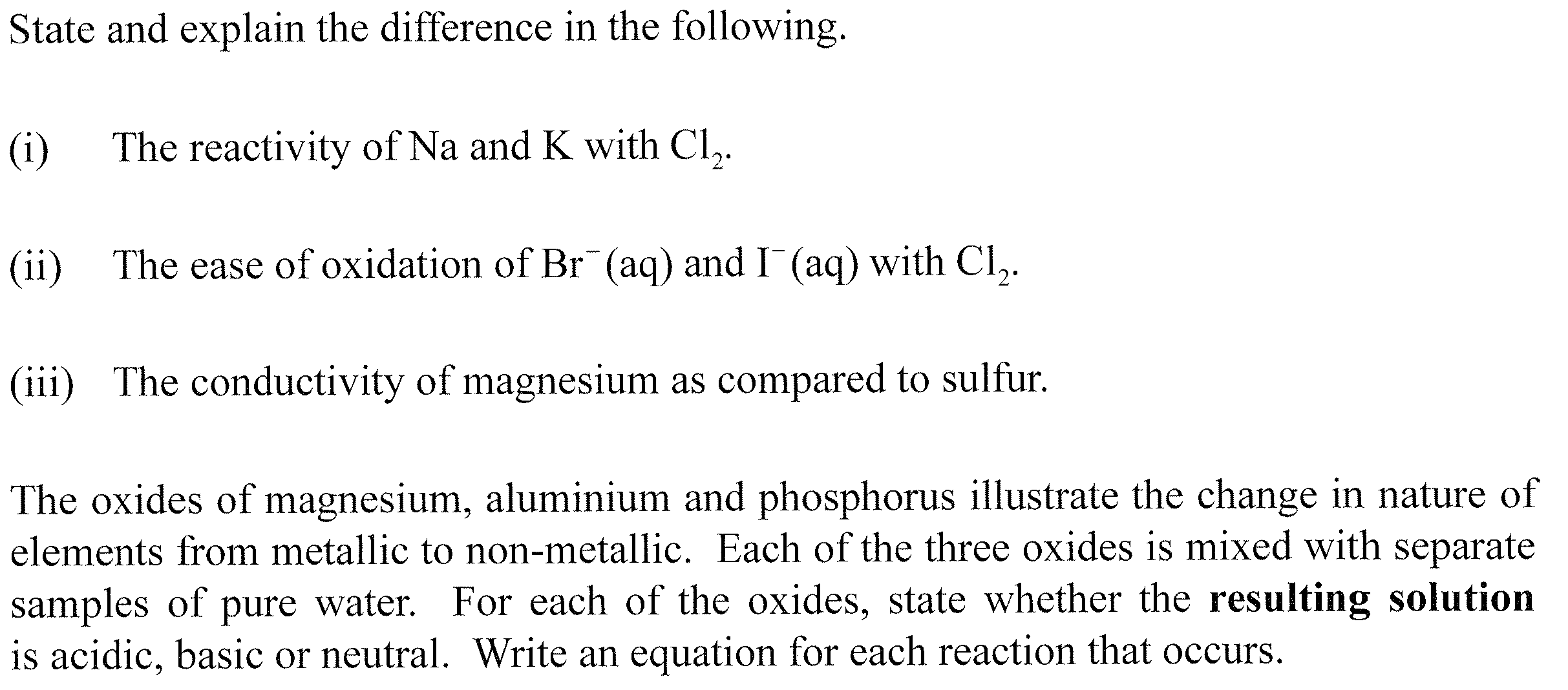 